              ҚАРАР                                                                   ПОСТАНОВЛЕНИЕ                                     Об организации празднования Нового 2021года всельском поселении Семилетовский сельсовет муниципального района Дюртюлинский район Республики Башкортостан     В целях организованного проведения новогодних праздничных мероприятий в сельском поселении Семилетовский сельсовет муниципального района Дюртюлинский район Республики Башкортостан,       ПОСТАНОВЛЯЮ:Утвердить состав организационного комитета по подготовке и проведению новогоднихмероприятий согласно приложению № 1 к настоящему приложению.Рекомендовать руководителям всех форм собственности ,  в т.ч. СДК с. Семилетка(Яримов Л.Ф), СДК с.Нижнеманчарово (Миргаева Г.М.), СДК с.Каралачук (Ахиярова Л.Р.), СДК с. Нижнеаташево (Зиганшин И.И.) , МОБУ ООШ с.Нижнеаташево (Ахунов И.К.), МБОУ СОШ с.Семилетка (Гареева Л.Т.), МБОУ СОШ с.Нижнеманчарово (Ахметгареева Р.Ф.), МБДОУ Детский сад №1 «Шатлык с.Семилетка (Мирзаянова Л.В.)  следующее: - принять необходимые меры по организации в своих  учреждениях новогодних мероприятий, посвященных празднованию Нового года, - руководителям учреждений и организаций обеспечить соблюдение техники безопасности: электробезопасность, пожарную безопасность, порядок  в местах проведения новогодних мероприятий,- рекомендовать руководителям учреждений и организаций принять меры по художественному и световому оформлению зданий,- рекомендовать руководителям учреждений и организаций организовать дежурство на период празднования Нового года и новогодних каникул,- рекомендовать руководителям учреждений и организаций принять меры по недопущению использования в зданиях  пиротехнических изделий, в том числе холодных фейерверков.    3. Утвердить график  проведения новогодних мероприятий в  сельском поселении       Семилетовский сельсовет муниципального района  Дюртюлинский  район Республики     Башкортостан  согласно приложению №2 к настоящему постановлению. 4. Утвердить  Положение по проведению  конкурса «Новогоднее настроение» в сельском поселении Семилетовский сельсовет муниципального района Дюртюлинский район Республики Башкортостан  согласно приложению №3 к настоящему постановлению.5. Местом для использования пиротехнических изделий 1-3 классов опасности (радиус опасной зоны от 0,5 до 20 метров), которые подлежат свободной продаже в специализированных магазинах или в специализированных отделах магазинов гражданами и организациями при проведении праздничных мероприятий,  определить следующие места:     - площадь 2 квартала с. Семилетка;     - стадион МАОУ ДОД  ДЮСШ г. Дюртюли в  с. Семилетка     - площадка около СДК с. Нижнеаташево;     - площадка около СДК с. Нижнеманчарово;     - площадка около СДК с. Каралачук.6. Использование воздушного пространства при проведении салютов и фейерверков высотой  более 50 метров осуществляется при наличии разрешения центров Единой системы. Производство салютов и фейерверков в границах проекции полос воздушных подходов на земную или водную поверхность запрещается. 7. В целях обеспечения санитарно-эпидемиологического благополучия населения на территории сельского поселения Семилетовский сельсовет муниципального района Дюртюлинский район Республики Башкортостан  в связи с распространением новой короновирусной инфекции (COVID-19) при организации и проведении новогодних мероприятий соблюдать эпидемиологические и санитарные нормы.8. Контроль над исполнением настоящего постановления  оставляю за собой.  Глава сельского поселения                                                                                                   Р.Р.Имаев с. Семилетка______________2020г.№ Приложение№1                                                                                   к постановлению  главы сельского поселения                                                                             Семилетовский сельсовет муниципального района                                                                                  Дюртюлинский район Республики Башкортостанот________2020 №_____Составорганизационного комитета по подготовке и проведению новогодних мероприятий по сельскому поселению Семилетовский сельсовет муниципального района Дюртюлинский район Республики БашкортостанУправляющий делами                                                                                  Н. Ф. НазмутдиноваПриложение№2                                                                                   к постановлению  главы сельского поселения                                                                                 Семилетовский сельсовет муниципального района                                                                                  Дюртюлинский район Республики Башкортостанот________2020 №____План мероприятий, проводимых в дни новогодних праздников и школьных каникулс 25.12.2020г. по 14.01.2021г. в СДК с.НижнеаташевоПлан мероприятий, проводимых в дни новогодних праздников и школьных каникулс 25.12.2020г. по 14.01.2021г. в СДК с. НижнеманчаровоПлан мероприятий, проводимых в дни новогодних праздников и школьных каникулс 25.12.2020г. по 14.01.2021г. в СДК с. НижнеманчаровоПлан мероприятий, проводимых в дни новогодних праздников и школьных каникулс 25.12.2020г. по 14.01.2021г. в ДК с. СемилеткаПлан мероприятий, проводимых в дни новогодних праздников и школьных каникулс 25.12.2020г. по 14.01.2021г. в СДК с.КаралачукУправляющий делами                                                                                              Н.Ф.НазмутдиноваПриложение №3                                                                                   к постановлению  главы сельского поселения                                                                            Семилетовский сельсовет муниципального района                                                                                  Дюртюлинский район Республики Башкортостанот________2020 №_____Положение по проведению  конкурса «Новогоднее настроение»в сельском поселении Семилетовский сельсовет муниципального района  Дюртюлинсий район Республики Башкортостан  Новости1. Общие положенияКонкурс «Новогоднее настроение» (далее – конкурс) проводится в целях стимулирования нестандартного творческого подхода к оформлению населенных пунктов сельского поселения к новогодним праздникам; повышения эстетического и художественного уровня праздничного оформления; создания праздничной атмосферы для жителей и гостей  сельского поселения Семилетовский сельсовет муниципального района Дюртюлинский район Республики Башкортостан новогодние и рождественские праздники.Организаторы конкурса: Администрация сельского поселения Семилетовский сельсовет муниципального района Дюртюлинский район Республики Башкортостан, отдел по работе с молодежью и развитию физической культуры, спорта и туризма муниципального района Дюртюлинский  район Республики Башкортостан (по согласованию), дом культуры с. Семилетка, филиал Культурно-досугового центра Дюртюлинского района  (по согласованию), ООО ЖКХ с. Семилетка (по согласованию)2. Задачи конкурса2.1. Улучшение качества художественного оформления и благоустройства населенных пунктов сельского поселения.2.2. Поддержка и развитие новых форм дизайнерских решений в оформлении зданий и прилегающих  территорий.2.3. Привлечение к участию в работе по праздничному новогоднему оформлению организаций всех форм собственности, индивидуальных предпринимателей и населения.2.4. Развитие творческой и общественной активности населения.3. Участники конкурса3.1. Предприятия, организации всех форм собственности, индивидуальные предприниматели, население.3.2. Государственные и муниципальные учреждения.3.3. Жители населенных пунктов сельского поселения. 3.4. Участники конкурса могут участвовать в нескольких номинациях.4. Сроки проведения конкурса4.1. Конкурс проводится с 20 декабря по 25 декабря 2020 года.5. Условия проведения конкурса5.1. Конкурс проводится по следующим номинациям:«Новогодний серпантин» – комплексное световое оформление фасадов зданий, деревьев, ограждений с возможным использованием елочных украшений (игрушек, мишуры, лент и др.) государственных, муниципальных предприятий и учреждений, организаций, индивидуальных предпринимателей;«Мой новогодний дом» – оформление индивидуальных жилых домов;«Новый год в моем окне» – оформление окон в многоквартирных домах (моделирование бумажных художественных композиций на плоскости) с возможным использованием елочных шаров, световых гирлянд и т.д.«Зимняя сказка» - к участию в конкурсе приглашаются преподаватели, родители и учащиеся с 6 по 11 классы  образовательных учреждений сельского поселения. Участники данного конкурса лепят снежные фигуры. Тема конкурса свободная.5.2. Желание  на участие в конкурсах сообщается в администрацию сельского поселения Семилетовский сельсовет муниципального района Дюртюлинский район Республики Башкортостан  до 19.12.2020 г. по телефонным номерам 8(34787) 42820, 8(34787) 42532.Администрация сельского поселения Семилетовский сельсовет муниципального района Дюртюлинский район Республики Башкортостан предоставляет списки участников в конкурсную комиссию  20.12.2020. (состав конкурсной  комиссия  приведен в приложении к настоящему положению).6. Критерии оценки конкурса6.1. Критерии оценки номинации «Новогодний серпантин» – комплексное световое оформление фасадов зданий, деревьев, ограждений с возможным использованием елочных украшений (игрушек, мишуры, лент и др.) государственных, муниципальных предприятий и учреждений, индивидуальных предпринимателей:соответствие требованиям номинации;соответствие стиля оформления новогодней тематике;наличие новогодних атрибутов (новогодняя ель, гирлянды, новогодние игрушки, сказочные персонажи (Дед Мороз, Снегурочка, Снеговик и другие) и т.п.);единство стиля оформления;целостность композиции;оригинальность решений;художественная и эстетическая зрелищность;применение нестандартных творческих и технических решений;использование   современных  технологий   светового оформления;6.2. Критерии оценки номинации «Мой новогодний дом» – оформление индивидуальных жилых домов:оригинальность идеи;применение нестандартных творческих и технических решений;использование современных технологий светосервисного оформления;санитарно-техническое состояние объекта и прилегающей к нему территории;наличие новогодней ёлки, ледовых или снежных скульптур, зимней горки и др.6.3. Критерии оценки номинации «Новый год в моем окне» – оформление окон в многоквартирных домах (моделирование бумажных художественных композиций на плоскости) с возможным использованием елочных шаров, световых гирлянд и т.д. :оригинальность идеи;сюжетное оформление согласно праздничной тематике;цветовое оформление – белая бумага;художественная и эстетическая зрелищность;оригинальное композиционное решение;масштаб выполненной работы;выразительность и мастерство исполнения.6.4. Критерии оценки номинации «Зимняя сказка» - к участию в конкурсе приглашаются преподаватели (родители) и учащиеся с 6 по 11 классы  МБОУ СОШ с. Семилетка. Участники данного конкурса лепят снежные фигуры. Тема конкурса свободная.оригинальность идеи;сюжетное оформление согласно праздничной тематике;художественная и эстетическая зрелищность;оригинальное композиционное решение;масштаб выполненной работы;единство стиля оформления;выразительность и мастерство исполнения.7. Порядок подведения итогов и награждение победителей7.1. Итоги конкурса подводятся конкурсной комиссией, не позднее 25.12.2020 г.7.2. Все участники  должны выполнить условия конкурса в срок до 20.12.2020г. Конкурсная комиссия оценивает выполнение условий конкурса с 20.12.2020 г. по 24.12.2020г., подводит итоги конкурса 25.12.2020 г. 7.3. Победители, занявшие места конкурса, награждаются дипломами (грамотами), благодарственными письмами в каждой номинации и  ценными подарками.7.4. Итоги конкурса будут объявлены 30.12.2020. на новогоднем мероприятии, на стадионе ДЮСШ г. Дюртюли в с. Семилетка.8. Финансирование проведения конкурсов8.1. Финансирование организации, проведения конкурсных мероприятий будет произведено за счет спонсорских взносов.Управляющий делами                                                                                         Н.Ф.НазмутдиноваПриложение №4                                                                                   к положению по проведению  конкурса «Новогоднее настроение»в сельском поселении Семилетовский сельсовет муниципального района  Дюртюлинсий район Республики Башкортостанутвержденного постановлением главы сельского поселения Семилетовский сельсовет муниципального района Дюртюлинский район Республики Башкортостан №___ от ____2020г.                                                       Состав конкурсной комиссииПредседатель:  Имаев Р.Р. –   глава  сельского поселения Семилетовский сельсовет муниципального района Дюртюлинский район Республики БашкортостанЗаместитель председателя: Ташбулатов Р.К.-директор ООО ЖКХ с. СемилеткаСекретарь: Фатхуллина И.Р. – специалист 1 администрации сельского поселения Семилетовский сельсовет муниципального района Дюртюлинский район Республики БашкортостанЧлены комиссии: Руфина Р.Г.- депутат Совета сельского поселения Семилетовский сельсовет муниципального района Дюртюлинский район Республики Башкортостан;Яримов Л.Ф.-художественный руководитель ДК с. Семилетка;Габдуллина М.Н.- преподаватель художественной школы;ВНИМАНИ! ВНТМАНИЕ! ВНИМАНИЕ!На  территории сельского поселения Семилетовский сельсовет муниципального района Дюртюлинский район Республики Башкортостан объявлен конкурс «Новогоднее настроение»Конкурс проводится по следующим номинациям:«Новогодний серпантин» – комплексное световое оформление фасадов зданий, деревьев, государственных, муниципальных предприятий и учреждений, организаций, индивидуальных предпринимателей;«Мой новогодний дом» – оформление индивидуальных жилых домов;«Новый год в моем окне» – оформление окон в многоквартирных домах;«Зимняя сказка» - к участию в конкурсе приглашаются преподаватели (родители) и учащиеся с 6 по 11 классы  образовательных учреждений сельского поселения. Участники данного конкурса лепят снежные фигуры. Тема конкурса свободная.Для участия в конкурсе до 19.12.2020 г. позвонить в администрацию сельского поселения Семилетовский сельсовет муниципального района Дюртюлинский район Республики Башкортостан  по телефонным номерам 8(34787) 42820, 8(34787) 42532.Конкурсная комиссия оценивает выполнение условий конкурса с 20.12.2020 г. по 24.12.2020г.Итоги конкурса подводятся конкурсной комиссией 25.12.2020 г.Победители, занявшие места конкурса, награждаются дипломами (грамотами), благодарственными письмами в каждой номинации и  ценными подарками.Победители и участники конкурсов будут награждены 30.12.2020. на новогоднем мероприятии, на стадионе с. СемилеткаАдминистрацияБашқортостан  РеспубликаhыДүртөйлө районымуниципаль районыңСемилетка ауыл советыауыл биләмәhеХАКИМИӘТЕ БАШЛЫҒЫ(Башқортостан Республикаhы Дүртөйлө районы Семилетка ауыл Советы)452314, Семилетка ауылы, Ленин урамы, 10Тел. Факс (34787) 42-8-20, 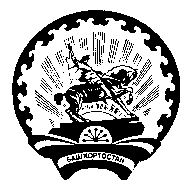 ГЛАВАсельского поселенияСемилетовский сельсоветмуниципального района Дюртюлинский районРеспублики Башкортостан(Глава Семилетовского сельсовета Дюртюлинского района Республики Башкортостан)452314, с.Семилетка, ул.Ленина, 10Тел. Факс (34787)    42-5-32,Имаев Р.Р.Глава сельского поселения Семилетовский сельсовет  муниципального района Дюртюлинский район Республики Башкортостан, председатель оргкомитетаЯримов Л.Ф.Художественный руководитель СДК  с.Семилетка, заместитель председателя оргкомитетаМиргаева Г.М.Художественный руководитель СДК с.НижнеманчаровоРайда Р.Г.Депутат Совета сельского поселения Семилетовский сельсовет   муниципального района Дюртюлинский район Республики БашкортостанАхиярова Л.Р.Художественный руководитель СДК с.КаралачукТашбулатов Р.К.Директор ООО ЖКХ с. СемилеткаАхметгареева Р.Ф.Директор МБОУ СОШ с.НижнеманчаровоГареева Л.Т.Директор МБОУ СОШ с.СемилеткаАхунов И.КДиректор МОБУ ООШ с.НижнеаташевоЗиганшин И.И.Художественный руководитель СДК с. НижнеаташевоМирзаянова Л.В.Заведующий детского сада №1 «Шатлык», с. Семилетка№ п/пНаименование офлайн мероприятияМесто проведения,  ссылка социальной сети  Дата Время Планируемый охват населения, чел.Онлайн мероприятияОтветственный Уличные гуляния «Хушкилэсен, Яна ел!» Территория СДК с.Нижнеаташев,ул.Гумерова30.12.202020.0040-50 чел.Зиганшин И.И.с.т.89178043236 https://vk.com/club19575893804.01.2021--Онлайн-выставка детских рисунков «Зима-прекрасная краса»Зиганшин И.И.с.т.89178043236Игровая программа «Возле елки новогодней!»Территория СДК с.Нижнеаташево, ул.Гумерова06.01.2112.0015-20 чел.Зиганшин И.И.с.т.89178043236https://vk.com/club19575893808.01.2021--Онлайн-фотовыставка  «Наша елка краше всех!»Зиганшин И.И.с.т.89178043236Развлекательная программа «Зимние игры»12.01.202115.0010-15 чел.Зиганшин И.И.с.т.89178043236№ п/пНаименование офлайн мероприятияМесто проведения,  ссылка социальной сети  Дата Время Планируемый охват населения, чел.Онлайн мероприятияОтветственный Игровая программа для детей «День Снеговика» Территория СДК с.Нижнеманчарово26.12.2017.00-18.0015чел.Миргаева Г.М.89625382933https:vk//com/wall54055617928.01.20Флешмоб на лучшее поздравление на родном языке.Миргаева Г.М.89625382933Новогодний хоровод во дворе с Дедом Морозом и сказочными героями.Территория села29.01.2018.00-20.0020-25чел.Миргаева Г.М.89625382933Театрализованное представление на свежем воздухе «Звездный час Деда Мороза и Снегурочки»Территория СДК с.Нижнеманчарово30.12.2020.00-22.00.35чел.Миргаева Г.М.89625382933Конкурс на оригинальный карнавальный костюм.Территория СДК с.Нижнеманчарово30.12.2020.00-22.00Миргаева Г.М.89625382933Вечер  отдыха «Новый год   отметим вместе танцем, юмором и песней»Территория СДК с.Нижнеманчарово07.01.2119.0021.0020чел.-Миргаева Г.М.89625382933https:vk//com/wall54055617908.01.21.-Участие в онлайн фестиваль- марафоне «Моя музыка»Миргаева Г.М.89625382933https:vk//com/wall54055617911.01.21Акция «Спасибо за…»,приуроченная всемирному дню спасибо.Миргаева Г.М.89625382933https:vk//com/wall54055617914.01.21Виртуальная экскурсия в музей боевой и трудовой славы при СДК с. НижнеманчаровоМиргаева Г.М.89625382933№ п/пНаименование офлайн мероприятияМесто проведения,  ссылка социальной сети  Дата Время Планируемый охват населения, чел.Онлайн мероприятияОтветственный Конкурс на лучшее новогоднее оформление окон многоквартирных домов, дворовых территорий и организации селаТерритория села25-30.12.2050 чел.Яримов Ленар Фларитович89374771334Участие в параде Дедов Морозов народов мираг.Дюртюли, ул. Ленина26.12.20Садрыев Илюс Фаляхович89876129028https://vk.com/public5020266026.12.2020--Флешмоб «Поздравляем на родном языке»Янгирова Гульчачак Ханафовна89374981369Автопробег «Новый год приходит»Улицы села Семилетка29.12.2018.00ч.30 чел.Яримов Ленар Фларитович89374771334Детская игровая программа «Новый год идет…»Стадион села, ул. Космонавтов30.12.2018.00ч60 чел.Хафизова Гульназ Рабисовна89279495112Развлекательная программа «Яңа ел маҗаралары»Стадион села, ул. Космонавтов30.12.2019.00ч100 чел.Яримов Ленар Фларитович89374771334https://vk.com/public5020266031.12.20--Онлайн поздравление «Дед Мороз и компания поздравляют…»Садрыев Илюс Фаляхович89876129028https://vk.com/public5020266002-05.01.21--Онлайн конкурс рисунков«Новый год шагает по планете»Яримов Ленар Фларитович89374771334https://vk.com/public5020266006.01.21--Онлайн мастер-класс «Готовимся к рождеству»Хафизова Гульназ Рабисовна89279495112https://vk.com/public5020266008.01.21--Участие в онлайн фестиваль-марафоне «Моя музыка»Янгирова Гульчачак Ханафовна89374981369https://vk.com/public5020266009.01.21--Флешмоб «Танцы народов мира»Яримов Ленар Фларитович89374771334Игровая программа для детей «Зимние забавы»Территория ДК с.Семилеткаул.Губкина д.11А11.01.2116.00ч.30 чел.Садрыев Илюс Фаляхович89876129028https://vk.com/public5020266014.01.21--Онлайн викторина «Загадки зимы»Яримов Ленар Фларитович89374771334№ п/пНаименование офлайн мероприятияМесто проведения,  ссылка социальной сети  Дата Время Планируемый охват населения, чел.Онлайн мероприятияОтветственный https://vk.com/club18102267526.12.20     --Онлайн-акция « Мы против терроризма.»Ахиярова Л.Р.89279324761https://vk.com/club18102267528.12.20     --Флешмоб на лучшее новогоднее поздравление на родном языкеАхиярова Л.Р.89279324761Новогодний хоровод во дворе с Дедом Морозом «Новогодний огонёк»ул.Советская, территория СДК с.Каралачук30.12.2010.0060чел.Ахиярова Л.Р.89279324761https://vk.com/club18102267531.12.20--Онлайн- видеопоздравление Деда Мороза «С Новым Годом!»Ахиярова Л.Р.89279324761Игровая программа  «Ура новогодние каникулы!»ул.Советская, территория СДК с.Каралачук05.01.2114.0010чел.Ахиярова Л.Р.89279324761https://vk.com/club181022675 07.01.21--Рождественская акция «Поздравлений зимний серпантин»Ахиярова Л.Р.89279324761https://vk.com/club18102267508.01.21--Онлайн фестиваль- марафон «Моя музыка»Ахиярова Л.Р.89279324761https://vk.com/club18102267513.01.21--Фотовыставка и выставка рисунков «Старый добрый Новый год»Ахиярова Л.Р.89279324761